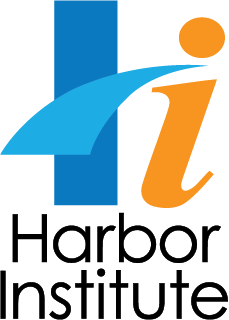 CONTACT INFORMATION				
The Harbor Institute
202.321.6132 info@theharborinstitute.com							FOR IMMEDIATE RELEASETHE HARBOR INSTITUTE ANNOUNCES STRATEGIC PARTNERSHIP 
WITH THE CITY OF MILWAUKEEProviding students and young professionals with connections to 
explore diverse and vibrant work/life opportunities in Wisconsin’s largest cityWASHINGTON, DC – October 29, 2019 – The Harbor Institute and the City of Milwaukee have formed a strategic partnership to provide students and young professionals of color direct access to opportunities for internships and career positions in this vibrant Wisconsin city. The partnership will open doors to students who may not have had exposure to the fifth-largest city in the Midwest, and provide them with an edge –direct pipeline to opportunities they otherwise may not have known were available. “We are excited to be able to open doors for our students and give them direct access to opportunities to live and work in Milwaukee” said Rasheed Ali Cromwell, President of Harbor Institute. “This partnership will greatly benefit our students today and help develop the leaders of tomorrow”, he added.“Having worked with Rasheed and the Harbor Institute in the past, I knew that bringing this partnership to the City of Milwaukee would be key to successfully recruiting our nation’s top talent to our glorious city of Milwaukee.” Said Kobena-Marcus J. Collins, Diversity Recruiter for the City of Milwaukee. “The City of Milwaukee is excited about this opportunity to expand our reach across the country and provide unique professional career opportunities for graduates to not just work FOR the City of Milwaukee, but to work ON the City of Milwaukee,” he added. “I am very much looking forward to working with the Harbor Institute as part of our overall recruitment strategy and to highlighting the diverse array of career opportunities we have at the City of Milwaukee” added Maria Monteagudo, Director of the Department of Employee Relations for the City of Milwaukee.The Harbor Institute’s innovative campus-wide programming, customized training and regional conferences are focused in the areas of diversity and inclusion, cultural competency, leadership development, and fraternity and sorority life. The educational consulting firm reached over 10,000 diverse students each year from more than 250 campuses nationwide.To learn more, visit our PARTNERS page.###ABOUTThe Harbor Institute™ is the premier educational consulting firm based out of Washington, DC committed to partnering with institutions to achieve our shared mission of student success. We facilitate programs, hosts conferences, and consult fraternal organizations with an expertise in culturally based fraternities and sororities. Our college/university division empowers students & administrators at over 250 different institutions in all 50 states across the country.The City of Milwaukee Believes in a Job with PURPOSE, Life with BALANCE
Perform work that impacts our community;
In a culture that supports your health and wellbeing;
Benefitting from job stability and security;
With career choices and opportunities;
While enjoying life outside of work!